زانكۆی سه‌ڵاحه‌دین-هه‌ولێر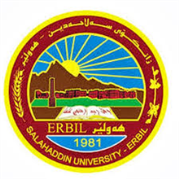 كۆلێژی:ئه‌ندازیاریبه‌شی: كاره‌باژمێریاری                                                  فۆرمی سه‌روانه‌ی زێده‌كی مامۆستایان                                      مانگی: نیسان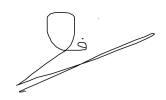 ڕۆژ/ كاتژمێر8:30-9:309:30-10:3010:30-11:3011:30-12:3012:30-1:301:30-2:302:30-3:303:30-4:304:30-5:30شەممەیەك شەممەMicroprocessor Lab 4th E/CMicroprocessor Lab 4th E/CMicroprocessor Lab 4th E/Cدوو شەممەMicroprocessor Lab 3rd   E/CMicroprocessor Lab 3rd   E/CMicroprocessor Lab 3rd   E/Cسێ شەممەچوار شەممەMicroprocessor Lab 4th E/CMicroprocessor Lab 4th E/CMicroprocessor Lab 4th E/CMicroprocessor Lab 3rd E/CMicroprocessor Lab 3rd E/CMicroprocessor Lab 3rd E/Cپێنج شەممەMicroprocessor Lab 3rd  C/CMicroprocessor Lab 3rd  C/CMicroprocessor Lab 3rd  C/Cڕۆژڕۆژڕێكه‌وتتیۆری پراكتیكیژمارەی سەروانەڕۆژڕێكه‌وتتیۆری پراكتیكیژمارەی سەروانەشەممەشەممەشەممە٨\٢\٢٠٢٠یەك شەمەیەك شەمە٢\٢\٢٠٢٠٣٣یەك شەمە٩\٢\٢٠٢٠٣٣دوو شەمەدوو شەمە٣\٢\٢٠٢٠٣٣دوو شەمە١٠\٢\٢٠٢٠٣٣سێ شەمەسێ شەمە٤\٢\٢٠٢٠سێ شەمە١١\٢\٢٠٢٠چوار شەمەچوار شەمە٥\٢\٢٠٢٠٦٦چوار شەمە١٢\٢\٢٠٢٠٦٦پێنج شەمەپێنج شەمە٦\٢\٢٠٢٠٣٣پێنج شەمە١٣\٢\٢٠٢٠٣٣سه‌رپه‌رشتی پرۆژه‌ی ده‌رچونسه‌رپه‌رشتی پرۆژه‌ی ده‌رچونسه‌رپه‌رشتی پرۆژه‌ی ده‌رچونسه‌رپه‌رشتی پرۆژه‌ی ده‌رچونسه‌رپه‌رشتی پرۆژه‌ی ده‌رچونكۆى كاتژمێره‌كانكۆى كاتژمێره‌كانكۆى كاتژمێره‌كان١٥١٥كۆى كاتژمێره‌كانكۆى كاتژمێره‌كان١٥١٥ڕۆژڕۆژڕێكه‌وتتیۆری پراكتیكیژمارەی سەروانەڕۆژڕێكه‌وتتیۆری پراكتیكیژمارەی سەروانەشەممەشەممە١٥\٢\٢٠٢٠شەممە٢٢\٢\٢٠٢٠یەك شەمەیەك شەمە١٦\٢\٢٠٢٠٣٣یەك شەمە٢٣\٢\٢٠٢٠٣٣دوو شەمەدوو شەمە١٧\٢\٢٠٢٠٣٣دوو شەمە٢٤\٢\٢٠٢٠٣٣سێ شەمەسێ شەمە١٨\٢\٢٠٢٠سێ شەمە٢٥\٢\٢٠٢٠چوار شەمەچوار شەمە١٩\٢\٢٠٢٠٦٦چوار شەمە٢٦\٢\٢٠٢٠٦٦پێنج شەمەپێنج شەمە٢٠\٢\٢٠٢٠٣٣پێنج شەمە٢٧\٢\٢٠٢٠٣٣سه‌رپه‌رشتی پرۆژه‌ی ده‌رچونسه‌رپه‌رشتی پرۆژه‌ی ده‌رچونسه‌رپه‌رشتی پرۆژه‌ی ده‌رچونسه‌رپه‌رشتی پرۆژه‌ی ده‌رچونسه‌رپه‌رشتی پرۆژه‌ی ده‌رچونكۆى كاتژمێره‌كانكۆى كاتژمێره‌كانكۆى كاتژمێره‌كانكۆى كاتژمێره‌كانكۆى كاتژمێره‌كانڕۆژڕێكه‌وتتیۆری پراكتیكیژمارەی سەروانەناوی مامۆستا: فاطمه‌ كامل فائقنازناوی زانستی: پرۆفیسۆری یاریده‌ده‌ربەشوانەى ياسايى: 8بەشوانەی هەمواركراو: 8ته‌مه‌ن: ٥٠كۆی سەروانە: 28  بۆ یه‌ك مانگهۆكاری دابه‌زینی نیساب:-ناوی مامۆستا: فاطمه‌ كامل فائقنازناوی زانستی: پرۆفیسۆری یاریده‌ده‌ربەشوانەى ياسايى: 8بەشوانەی هەمواركراو: 8ته‌مه‌ن: ٥٠كۆی سەروانە: 28  بۆ یه‌ك مانگهۆكاری دابه‌زینی نیساب:-ناوی مامۆستا: فاطمه‌ كامل فائقنازناوی زانستی: پرۆفیسۆری یاریده‌ده‌ربەشوانەى ياسايى: 8بەشوانەی هەمواركراو: 8ته‌مه‌ن: ٥٠كۆی سەروانە: 28  بۆ یه‌ك مانگهۆكاری دابه‌زینی نیساب:-ناوی مامۆستا: فاطمه‌ كامل فائقنازناوی زانستی: پرۆفیسۆری یاریده‌ده‌ربەشوانەى ياسايى: 8بەشوانەی هەمواركراو: 8ته‌مه‌ن: ٥٠كۆی سەروانە: 28  بۆ یه‌ك مانگهۆكاری دابه‌زینی نیساب:-ناوی مامۆستا: فاطمه‌ كامل فائقنازناوی زانستی: پرۆفیسۆری یاریده‌ده‌ربەشوانەى ياسايى: 8بەشوانەی هەمواركراو: 8ته‌مه‌ن: ٥٠كۆی سەروانە: 28  بۆ یه‌ك مانگهۆكاری دابه‌زینی نیساب:-ناوی مامۆستا: فاطمه‌ كامل فائقنازناوی زانستی: پرۆفیسۆری یاریده‌ده‌ربەشوانەى ياسايى: 8بەشوانەی هەمواركراو: 8ته‌مه‌ن: ٥٠كۆی سەروانە: 28  بۆ یه‌ك مانگهۆكاری دابه‌زینی نیساب:-شەممەناوی مامۆستا: فاطمه‌ كامل فائقنازناوی زانستی: پرۆفیسۆری یاریده‌ده‌ربەشوانەى ياسايى: 8بەشوانەی هەمواركراو: 8ته‌مه‌ن: ٥٠كۆی سەروانە: 28  بۆ یه‌ك مانگهۆكاری دابه‌زینی نیساب:-ناوی مامۆستا: فاطمه‌ كامل فائقنازناوی زانستی: پرۆفیسۆری یاریده‌ده‌ربەشوانەى ياسايى: 8بەشوانەی هەمواركراو: 8ته‌مه‌ن: ٥٠كۆی سەروانە: 28  بۆ یه‌ك مانگهۆكاری دابه‌زینی نیساب:-ناوی مامۆستا: فاطمه‌ كامل فائقنازناوی زانستی: پرۆفیسۆری یاریده‌ده‌ربەشوانەى ياسايى: 8بەشوانەی هەمواركراو: 8ته‌مه‌ن: ٥٠كۆی سەروانە: 28  بۆ یه‌ك مانگهۆكاری دابه‌زینی نیساب:-ناوی مامۆستا: فاطمه‌ كامل فائقنازناوی زانستی: پرۆفیسۆری یاریده‌ده‌ربەشوانەى ياسايى: 8بەشوانەی هەمواركراو: 8ته‌مه‌ن: ٥٠كۆی سەروانە: 28  بۆ یه‌ك مانگهۆكاری دابه‌زینی نیساب:-ناوی مامۆستا: فاطمه‌ كامل فائقنازناوی زانستی: پرۆفیسۆری یاریده‌ده‌ربەشوانەى ياسايى: 8بەشوانەی هەمواركراو: 8ته‌مه‌ن: ٥٠كۆی سەروانە: 28  بۆ یه‌ك مانگهۆكاری دابه‌زینی نیساب:-ناوی مامۆستا: فاطمه‌ كامل فائقنازناوی زانستی: پرۆفیسۆری یاریده‌ده‌ربەشوانەى ياسايى: 8بەشوانەی هەمواركراو: 8ته‌مه‌ن: ٥٠كۆی سەروانە: 28  بۆ یه‌ك مانگهۆكاری دابه‌زینی نیساب:-یەك شەمەناوی مامۆستا: فاطمه‌ كامل فائقنازناوی زانستی: پرۆفیسۆری یاریده‌ده‌ربەشوانەى ياسايى: 8بەشوانەی هەمواركراو: 8ته‌مه‌ن: ٥٠كۆی سەروانە: 28  بۆ یه‌ك مانگهۆكاری دابه‌زینی نیساب:-ناوی مامۆستا: فاطمه‌ كامل فائقنازناوی زانستی: پرۆفیسۆری یاریده‌ده‌ربەشوانەى ياسايى: 8بەشوانەی هەمواركراو: 8ته‌مه‌ن: ٥٠كۆی سەروانە: 28  بۆ یه‌ك مانگهۆكاری دابه‌زینی نیساب:-ناوی مامۆستا: فاطمه‌ كامل فائقنازناوی زانستی: پرۆفیسۆری یاریده‌ده‌ربەشوانەى ياسايى: 8بەشوانەی هەمواركراو: 8ته‌مه‌ن: ٥٠كۆی سەروانە: 28  بۆ یه‌ك مانگهۆكاری دابه‌زینی نیساب:-ناوی مامۆستا: فاطمه‌ كامل فائقنازناوی زانستی: پرۆفیسۆری یاریده‌ده‌ربەشوانەى ياسايى: 8بەشوانەی هەمواركراو: 8ته‌مه‌ن: ٥٠كۆی سەروانە: 28  بۆ یه‌ك مانگهۆكاری دابه‌زینی نیساب:-ناوی مامۆستا: فاطمه‌ كامل فائقنازناوی زانستی: پرۆفیسۆری یاریده‌ده‌ربەشوانەى ياسايى: 8بەشوانەی هەمواركراو: 8ته‌مه‌ن: ٥٠كۆی سەروانە: 28  بۆ یه‌ك مانگهۆكاری دابه‌زینی نیساب:-ناوی مامۆستا: فاطمه‌ كامل فائقنازناوی زانستی: پرۆفیسۆری یاریده‌ده‌ربەشوانەى ياسايى: 8بەشوانەی هەمواركراو: 8ته‌مه‌ن: ٥٠كۆی سەروانە: 28  بۆ یه‌ك مانگهۆكاری دابه‌زینی نیساب:-دوو شەمەناوی مامۆستا: فاطمه‌ كامل فائقنازناوی زانستی: پرۆفیسۆری یاریده‌ده‌ربەشوانەى ياسايى: 8بەشوانەی هەمواركراو: 8ته‌مه‌ن: ٥٠كۆی سەروانە: 28  بۆ یه‌ك مانگهۆكاری دابه‌زینی نیساب:-ناوی مامۆستا: فاطمه‌ كامل فائقنازناوی زانستی: پرۆفیسۆری یاریده‌ده‌ربەشوانەى ياسايى: 8بەشوانەی هەمواركراو: 8ته‌مه‌ن: ٥٠كۆی سەروانە: 28  بۆ یه‌ك مانگهۆكاری دابه‌زینی نیساب:-ناوی مامۆستا: فاطمه‌ كامل فائقنازناوی زانستی: پرۆفیسۆری یاریده‌ده‌ربەشوانەى ياسايى: 8بەشوانەی هەمواركراو: 8ته‌مه‌ن: ٥٠كۆی سەروانە: 28  بۆ یه‌ك مانگهۆكاری دابه‌زینی نیساب:-ناوی مامۆستا: فاطمه‌ كامل فائقنازناوی زانستی: پرۆفیسۆری یاریده‌ده‌ربەشوانەى ياسايى: 8بەشوانەی هەمواركراو: 8ته‌مه‌ن: ٥٠كۆی سەروانە: 28  بۆ یه‌ك مانگهۆكاری دابه‌زینی نیساب:-ناوی مامۆستا: فاطمه‌ كامل فائقنازناوی زانستی: پرۆفیسۆری یاریده‌ده‌ربەشوانەى ياسايى: 8بەشوانەی هەمواركراو: 8ته‌مه‌ن: ٥٠كۆی سەروانە: 28  بۆ یه‌ك مانگهۆكاری دابه‌زینی نیساب:-ناوی مامۆستا: فاطمه‌ كامل فائقنازناوی زانستی: پرۆفیسۆری یاریده‌ده‌ربەشوانەى ياسايى: 8بەشوانەی هەمواركراو: 8ته‌مه‌ن: ٥٠كۆی سەروانە: 28  بۆ یه‌ك مانگهۆكاری دابه‌زینی نیساب:-سێ شەمەناوی مامۆستا: فاطمه‌ كامل فائقنازناوی زانستی: پرۆفیسۆری یاریده‌ده‌ربەشوانەى ياسايى: 8بەشوانەی هەمواركراو: 8ته‌مه‌ن: ٥٠كۆی سەروانە: 28  بۆ یه‌ك مانگهۆكاری دابه‌زینی نیساب:-ناوی مامۆستا: فاطمه‌ كامل فائقنازناوی زانستی: پرۆفیسۆری یاریده‌ده‌ربەشوانەى ياسايى: 8بەشوانەی هەمواركراو: 8ته‌مه‌ن: ٥٠كۆی سەروانە: 28  بۆ یه‌ك مانگهۆكاری دابه‌زینی نیساب:-ناوی مامۆستا: فاطمه‌ كامل فائقنازناوی زانستی: پرۆفیسۆری یاریده‌ده‌ربەشوانەى ياسايى: 8بەشوانەی هەمواركراو: 8ته‌مه‌ن: ٥٠كۆی سەروانە: 28  بۆ یه‌ك مانگهۆكاری دابه‌زینی نیساب:-ناوی مامۆستا: فاطمه‌ كامل فائقنازناوی زانستی: پرۆفیسۆری یاریده‌ده‌ربەشوانەى ياسايى: 8بەشوانەی هەمواركراو: 8ته‌مه‌ن: ٥٠كۆی سەروانە: 28  بۆ یه‌ك مانگهۆكاری دابه‌زینی نیساب:-ناوی مامۆستا: فاطمه‌ كامل فائقنازناوی زانستی: پرۆفیسۆری یاریده‌ده‌ربەشوانەى ياسايى: 8بەشوانەی هەمواركراو: 8ته‌مه‌ن: ٥٠كۆی سەروانە: 28  بۆ یه‌ك مانگهۆكاری دابه‌زینی نیساب:-ناوی مامۆستا: فاطمه‌ كامل فائقنازناوی زانستی: پرۆفیسۆری یاریده‌ده‌ربەشوانەى ياسايى: 8بەشوانەی هەمواركراو: 8ته‌مه‌ن: ٥٠كۆی سەروانە: 28  بۆ یه‌ك مانگهۆكاری دابه‌زینی نیساب:-چوار شەمەناوی مامۆستا: فاطمه‌ كامل فائقنازناوی زانستی: پرۆفیسۆری یاریده‌ده‌ربەشوانەى ياسايى: 8بەشوانەی هەمواركراو: 8ته‌مه‌ن: ٥٠كۆی سەروانە: 28  بۆ یه‌ك مانگهۆكاری دابه‌زینی نیساب:-ناوی مامۆستا: فاطمه‌ كامل فائقنازناوی زانستی: پرۆفیسۆری یاریده‌ده‌ربەشوانەى ياسايى: 8بەشوانەی هەمواركراو: 8ته‌مه‌ن: ٥٠كۆی سەروانە: 28  بۆ یه‌ك مانگهۆكاری دابه‌زینی نیساب:-ناوی مامۆستا: فاطمه‌ كامل فائقنازناوی زانستی: پرۆفیسۆری یاریده‌ده‌ربەشوانەى ياسايى: 8بەشوانەی هەمواركراو: 8ته‌مه‌ن: ٥٠كۆی سەروانە: 28  بۆ یه‌ك مانگهۆكاری دابه‌زینی نیساب:-ناوی مامۆستا: فاطمه‌ كامل فائقنازناوی زانستی: پرۆفیسۆری یاریده‌ده‌ربەشوانەى ياسايى: 8بەشوانەی هەمواركراو: 8ته‌مه‌ن: ٥٠كۆی سەروانە: 28  بۆ یه‌ك مانگهۆكاری دابه‌زینی نیساب:-ناوی مامۆستا: فاطمه‌ كامل فائقنازناوی زانستی: پرۆفیسۆری یاریده‌ده‌ربەشوانەى ياسايى: 8بەشوانەی هەمواركراو: 8ته‌مه‌ن: ٥٠كۆی سەروانە: 28  بۆ یه‌ك مانگهۆكاری دابه‌زینی نیساب:-ناوی مامۆستا: فاطمه‌ كامل فائقنازناوی زانستی: پرۆفیسۆری یاریده‌ده‌ربەشوانەى ياسايى: 8بەشوانەی هەمواركراو: 8ته‌مه‌ن: ٥٠كۆی سەروانە: 28  بۆ یه‌ك مانگهۆكاری دابه‌زینی نیساب:-پێنج شەمەناوی مامۆستا: فاطمه‌ كامل فائقنازناوی زانستی: پرۆفیسۆری یاریده‌ده‌ربەشوانەى ياسايى: 8بەشوانەی هەمواركراو: 8ته‌مه‌ن: ٥٠كۆی سەروانە: 28  بۆ یه‌ك مانگهۆكاری دابه‌زینی نیساب:-ناوی مامۆستا: فاطمه‌ كامل فائقنازناوی زانستی: پرۆفیسۆری یاریده‌ده‌ربەشوانەى ياسايى: 8بەشوانەی هەمواركراو: 8ته‌مه‌ن: ٥٠كۆی سەروانە: 28  بۆ یه‌ك مانگهۆكاری دابه‌زینی نیساب:-ناوی مامۆستا: فاطمه‌ كامل فائقنازناوی زانستی: پرۆفیسۆری یاریده‌ده‌ربەشوانەى ياسايى: 8بەشوانەی هەمواركراو: 8ته‌مه‌ن: ٥٠كۆی سەروانە: 28  بۆ یه‌ك مانگهۆكاری دابه‌زینی نیساب:-ناوی مامۆستا: فاطمه‌ كامل فائقنازناوی زانستی: پرۆفیسۆری یاریده‌ده‌ربەشوانەى ياسايى: 8بەشوانەی هەمواركراو: 8ته‌مه‌ن: ٥٠كۆی سەروانە: 28  بۆ یه‌ك مانگهۆكاری دابه‌زینی نیساب:-ناوی مامۆستا: فاطمه‌ كامل فائقنازناوی زانستی: پرۆفیسۆری یاریده‌ده‌ربەشوانەى ياسايى: 8بەشوانەی هەمواركراو: 8ته‌مه‌ن: ٥٠كۆی سەروانە: 28  بۆ یه‌ك مانگهۆكاری دابه‌زینی نیساب:-ناوی مامۆستا: فاطمه‌ كامل فائقنازناوی زانستی: پرۆفیسۆری یاریده‌ده‌ربەشوانەى ياسايى: 8بەشوانەی هەمواركراو: 8ته‌مه‌ن: ٥٠كۆی سەروانە: 28  بۆ یه‌ك مانگهۆكاری دابه‌زینی نیساب:-سه‌رپه‌رشتی پرۆژه‌ی ده‌رچونسه‌رپه‌رشتی پرۆژه‌ی ده‌رچونناوی مامۆستا: فاطمه‌ كامل فائقنازناوی زانستی: پرۆفیسۆری یاریده‌ده‌ربەشوانەى ياسايى: 8بەشوانەی هەمواركراو: 8ته‌مه‌ن: ٥٠كۆی سەروانە: 28  بۆ یه‌ك مانگهۆكاری دابه‌زینی نیساب:-ناوی مامۆستا: فاطمه‌ كامل فائقنازناوی زانستی: پرۆفیسۆری یاریده‌ده‌ربەشوانەى ياسايى: 8بەشوانەی هەمواركراو: 8ته‌مه‌ن: ٥٠كۆی سەروانە: 28  بۆ یه‌ك مانگهۆكاری دابه‌زینی نیساب:-ناوی مامۆستا: فاطمه‌ كامل فائقنازناوی زانستی: پرۆفیسۆری یاریده‌ده‌ربەشوانەى ياسايى: 8بەشوانەی هەمواركراو: 8ته‌مه‌ن: ٥٠كۆی سەروانە: 28  بۆ یه‌ك مانگهۆكاری دابه‌زینی نیساب:-ناوی مامۆستا: فاطمه‌ كامل فائقنازناوی زانستی: پرۆفیسۆری یاریده‌ده‌ربەشوانەى ياسايى: 8بەشوانەی هەمواركراو: 8ته‌مه‌ن: ٥٠كۆی سەروانە: 28  بۆ یه‌ك مانگهۆكاری دابه‌زینی نیساب:-ناوی مامۆستا: فاطمه‌ كامل فائقنازناوی زانستی: پرۆفیسۆری یاریده‌ده‌ربەشوانەى ياسايى: 8بەشوانەی هەمواركراو: 8ته‌مه‌ن: ٥٠كۆی سەروانە: 28  بۆ یه‌ك مانگهۆكاری دابه‌زینی نیساب:-ناوی مامۆستا: فاطمه‌ كامل فائقنازناوی زانستی: پرۆفیسۆری یاریده‌ده‌ربەشوانەى ياسايى: 8بەشوانەی هەمواركراو: 8ته‌مه‌ن: ٥٠كۆی سەروانە: 28  بۆ یه‌ك مانگهۆكاری دابه‌زینی نیساب:-كۆى كاتژمێره‌كانكۆى كاتژمێره‌كانكاتژمێر	XX    دینار    دینارواژۆی مامۆستاسەرۆكی بەشڕاگری كۆلیژ